SUPPORTING INFORMATIONBiomass allocation in response to nitrogen and phosphorus availability: insight from experimental manipulations of Arabidopsis thalianaZhengbing Yan1, Anwar Eziz1, Di Tian2, Xiuping Li1, Xinghui Hou3, Huiyuan Peng4, Wenxuan Han4, Yalong Guo3, Jingyun Fang1*1 Department of Ecology, College of Urban and Environmental Sciences, Peking University, Beijing 100871, China2 College of Life Sciences, Capital Normal University, Beijing, 100048, China3 State Key Laboratory of Systematic and Evolutionary Botany, Institute of Botany, Chinese Academy of Sciences, Beijing 100093, China4 Key Laboratory of Plant-Soil Interactions of the Ministry of Education, College of Resources and Environmental Sciences, China Agricultural University, Beijing, China*Corresponding author J.Y. Fang Email: jyfang@urban.pku.edu.cnTel: +86-10-6276 5578FAX: +86-10-6275 6560This file includes:Table S1Figures S1-S2Table S1 Summary of the one-way analysis of variance (ANOVA) of biomass allocation fractions under N and P additions. Abbreviations: LMF, leaf mass fraction; SMF, stem mass fraction; FMF, fruit mass fraction; df, degrees of freedom; MS, mean squares.Figure S1 Biomass allocation of Amaranthus mangostanus under different levels of N and P additions. Effects (F value) of N and P additions and their interaction (N×P) on biomass allocation were presented in each panel. F and p values (***p<0.001; **p<0.01; *p<0.05) were determined by two-way analysis of variance.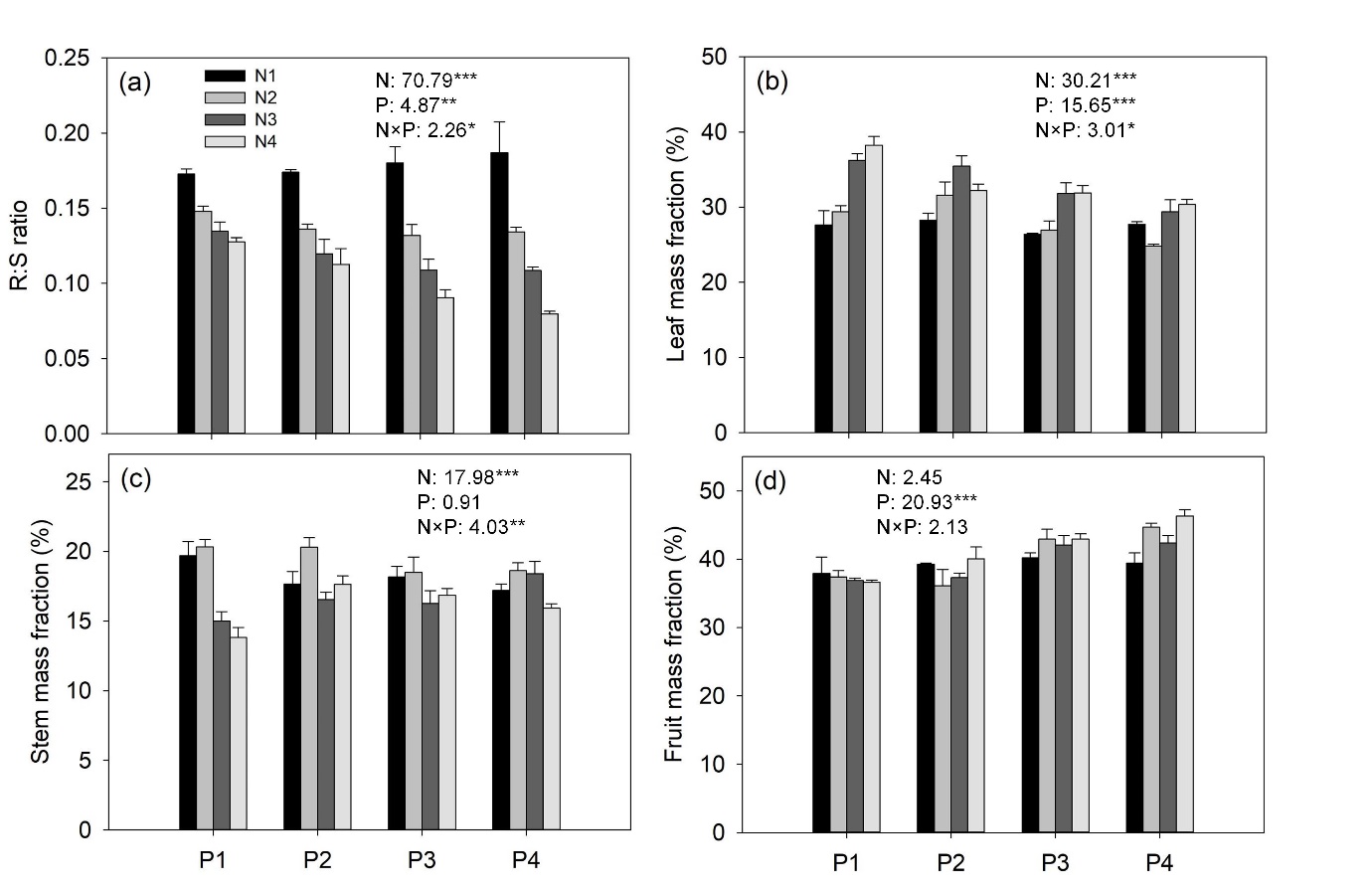 Figure S2 Changes in the flowering time of A. thaliana with the levels of N and P additions. Points and error bars denote the means and standard errors of flowering time, respectively. Different letters above the error bars indicate significant difference (p<0.05) among the five levels of N or P addition based on one-way analysis of variance (ANOVA) and the least significant difference post hoc test.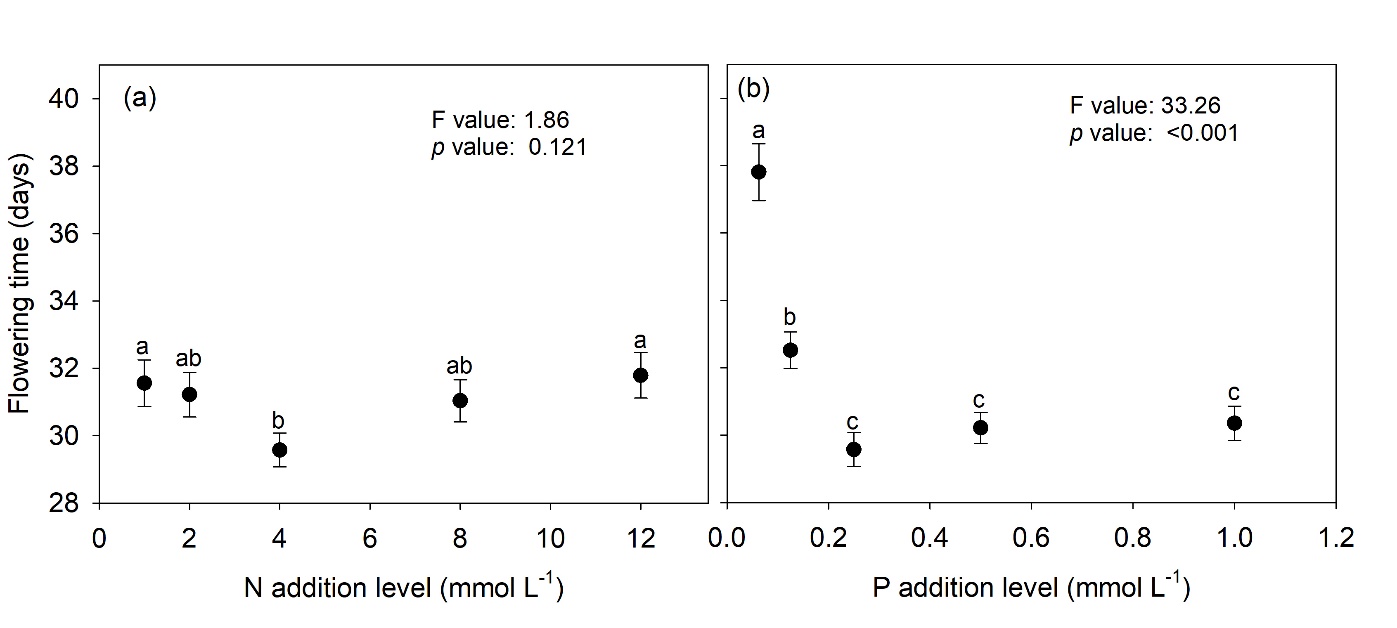 LMFSMFFMFN addition df444 MS259.3234.68301.39 F value12.233.3018.31 p value<0.0010.013<0.001P addition df444 MS223.9197.2946.41 F value6.788.372.46 p value<0.001<0.0010.050